
13 «вредных советов» при подготовке к научной секции:
Тема работы
   
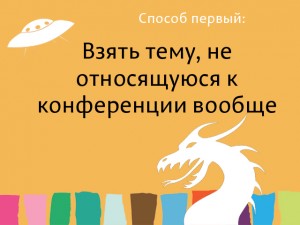 1. Взять тему, совсем не относящуюся к конференции.
«На конференцию принимаются работы по разным вопросам палеонтологии, биостратиграфии, палеогеографии, геологии, а также вопросам изучения частных палеонтологических коллекций или коллекций естественнонаучных музеев».
Динозавры – это наша тема. Полезные ископаемые – тоже. Драконы сами по себе, без сравнения с динозаврами – это культурология и мифология (то есть на конференцию такую работу не примем).

2. Взять избитую, заезженную тему. 
«Динозавр из прошлого», «Мой любимый динозаврик», «Миллионы лет назад», «Почему вымерли мамонты/динозавры» и т.п. Старайтесь выбирать тему, которая, если и является распространенной, потребует Вашего авторского взгляда и подхода. Это не значит, что нельзя ничего писать о мамонтах и динозаврах. Но потребуется немало труда, чтобы рассказать на эту тему что-нибудь новенькое.
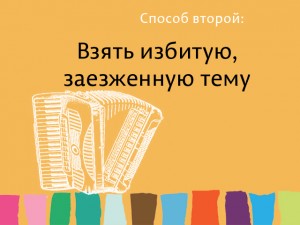 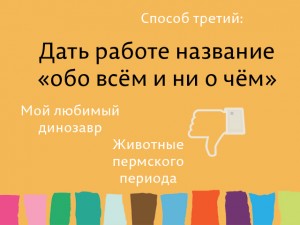 3. Дать работе слишком общее название, «обо всём и ни о чём».
Название должно конкретно давать понять, о чём эта работа.
«Динозавры», «Животные пермского периода», «Самые страшные хищники» и т.п. Звучит очень броско, «по-газетному». А поскольку дети чаще читают газеты, чем научные журналы, такие названия кажутся максимально очевидными. Вот только описать всех-всех-всех динозавров/пермских животных/хищников – жизни не хватит даже у маститых учёных.
Пример 1:
Плохо: «Мой любимый динозавр».
Лучше: «Тарбозавр».
По-научному: «Характер питания Tarbosaurus bataar».
Можно: «Чем питался тарбозавр», «Тарбозавр – хищник или падальщик?».
Пример 2:
Плохо: «Животные пермского периода»
Лучше: «Животные пермского периода. Пермские ящеры»
По-научному: «Палеоэкология »
Обычно: «Эстемменозух уральский»

Текст работы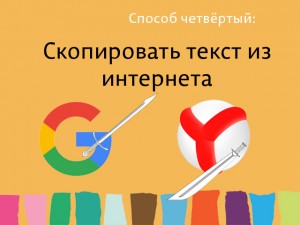 4. Скопировать большую часть текста из интернета.
Мы не соревнуемся, какой поисковик лучше: «Яндекс» или «Гугл».
С этого года все работы будут проверяться программами-антиплагиаторами. Если в работе будут абзацы стороннего текста, без ссылки на источник, работа не попадёт на очный тур конференции.
Часто бывает, что педагоги, передающие работу на конференцию, даже не пытаются удостовериться, ребёнок писал её сам или нет. Иногда это ведёт к печальным последствиям, как в случае с Денисом Поповым и его «принципиально новой» операционной системой Балдженос, ставшей уже нарицательной.
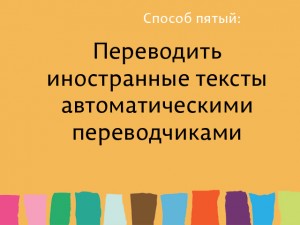 5. Переводить иностранные тексты автоматическими переводчиками и использовать их без корректуры.
Использование иностранной литературы, безусловно, полезно. В том числе, это позволяет лучше ориентироваться в терминах, понятиях, которые довольно тяжело перевести на русский. Кроме того, на английском языке доступны такие материалы, которые ещё не имеют официального перевода на русский язык.
Фразы наподобие «Плезиозавры впервые появился в последней триасового периода , возможно, в стадии Ретийской , около 205 млн лет назад. или: Они стали особенно часто во время юрского периода , процветает до их исчезновения из-за вымирания мел- палеогенового на конце мелового периода , около 66 миллионов лет назад» непонятны и безграмотны. И, по сути, тот же плагиат.

6. Использовать устаревшие источники литературы.
Палеонтология – наука современная и развивающаяся, хотя и о древних костях. В начале века динозавров рисовали малоподвижными, глупыми ящерицами. До 1980-х годов тираннозавры натужно волочили хвосты по земле и нападали на всё, что движется. После выхода «Парка Юрского Периода» тираннозавры оторвали хвосты от земли. Современные исследователи спорят об оперении тираннозавров…
От волочащихся ящериц до родственников птиц – так изменились в научном сознании динозавры меньше, чем за сто лет. Другие ископаемые существа хоть и не мелькают часто на экранах, изучаются не менее тщательно, каждый год выходят публикации и статьи. Хорошие научно-популярные книги издаются не очень часто, но всё-таки издаются. Например, в 2015 году вышли такие книги как:
Андрей Журавлёв «Парнокопытные киты, четырехкрылые динозавры, бегающие черви... (Новая палеонтология: реальность, которая удивительнее фантазий)». "Картины прошлого Земли. Палеоэкологические этюды". М.С. Архангельский и А.В. Иванов Мифы об эволюции человека. Александр Соколов
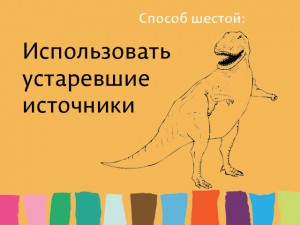 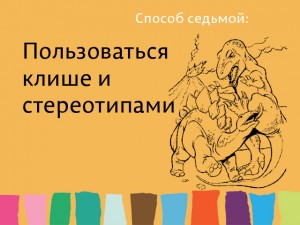 7. Использовать в работе клише и стереотипы. 
Речевое клише — стандартные образцы словоупотребления, типовые схемы словосочетаний и синтаксических конструкций, а также общие модели речевого поведения в конкретных ситуациях. «Грозные хищники», «живые танки» и прочие «корабли пустыни» – языковые клише в чистом виде.
Стереотип — устоявшееся отношение к происходящим событиям, действиям, поступкам и т.д.
Больше всего страдают от стереотипов динозавры. Согласно этим стереотипам, тираннозавр, просто обязан рычать во всю мощь лёгких. Сами древние животные заняты, как сказал мне один ребёнок на экскурсии, «только едой и размножением, и всё». Такое «предзнание» убивает желание исследовать предмет непредвзято самому.
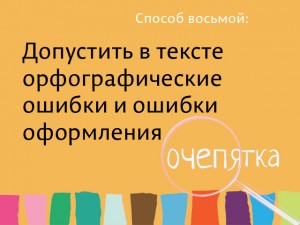 8. Допустить в тексте работы орфографические ошибки и ошибки оформления.
Учителя русского языка обычно не занимаются палеонтологией, но среди палеонтологов нередко встречаются хорошие писатели, например, Иван Антонович Ефремов (руководитель раскопок динозавров в Монголии, бывший известным писателем-фантастом). Не позорьте их.
Ошибки оформления – это, к примеру, неверное использование тире и дефисов, неверное оформление списков из нескольких пунктов, отсутствие красных строк и табуляции, «забытая» буква «ё».

9. Перепутать художественный рассказ и научную работу.
Различные «а давайте-ка мы попробуем…», «ух ты!», «как я решил эту проблему». Для литературных фантазий есть отдельная номинация в творческой секции Палеонтологической конференции.
Не путайте написание статьи и рассказа. Впрочем, волне допустим научно-популярный стиль, в котором есть место и восклицаниям и риторическим вопросам.
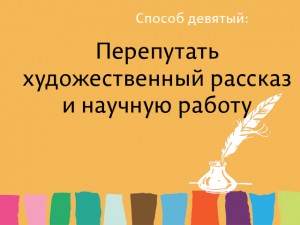 
Список литературы и источников


10.  «Забыть» добавить список литературы.
«Я вижу так далеко лишь потому, что стою на плечах гигантов, живших до меня» — говорил Исаак Ньютон.
Список литературы из двух-трёх книжек и популярных сайтов тоже, по сути, тоже является отсутствием списка литературы.
Если судьи не видят списка литературы, то выводы делают соответствующие: школьник не умеет корректно перенимать знания.
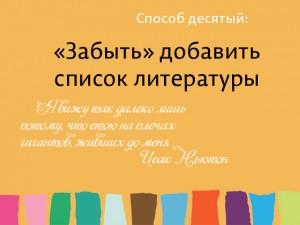 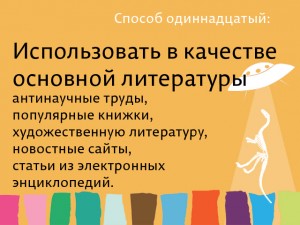 11. Использовать в качестве основной литературы антинаучные труды, популярные книжки, художественную литературу, новостные сайты, статьи из электронных энциклопедий. 
Это означает, что автор либо поленился добираться до первоисточников (а лень – не то качество, которое отличает настоящего учёного), либо верит всему, что пишут в новостях, и не знает, что авторам газетных статей или детских книжек нередко свойственно ошибаться. Авторы газетных статей или детских книжек часто бывают дилетантами, которые гонятся за сиюминутной выгодой.
Обратите внимание на труды учёных, которые по сей день издают научно-популярные книги: К.Ю. Еськов, Журавлев, А.Н. Марков, С.В. Наугольных, А.В. Пахневич.

Защита работы


12. Забыть дома саму работу и экспериментальные материалы к ней. 
Приносите на защиту распечатанный текст работы и, если есть необходимость, материалы, которые вы использовали при исследовании. Не пытайтесь на пальцах изобразить выращенный кристалл, коллекцию минералов, найденный на даче зуб мамонта, действующую модель челюсти динозавра и т.п.
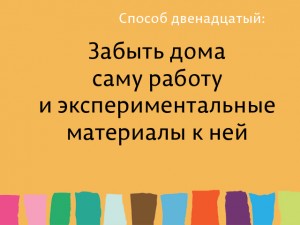 
13. Нарушить регламент выступления.
Если регламент в вашей секции 5 минут и выступает 15 человек, то выступление (только речь) займёт 1,5 часа. А ведь ещё вопросы надо задать! Если же каждый будет выступать по 10 минут – то это 2,5 часа. Устанут все.
Умение выделить в работе самое главное и рассказать об этом – это показатель того, что человек разбирается в собственной теме.
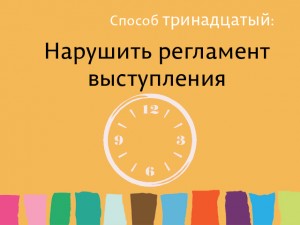 Правила оформления ссылок на печатные и электронные источники
Уважаемые участники секции научно-исследовательских и реферативных работ, на заочном этапе работы будут проверены Оргкомитетом на отсутствие плагиата: недопустимо цитирование энциклопедий, монографий, интернет сайтов и т.п. без точного указания источника информации. 
Для печатных изданий должна быть приведена корректная библиографическая ссылка (автор, название, год издания, страница):
Книги, монографии, энциклопедии, рукописи (пример оформления – пункты 1-2); Журналы, материалы конференций (пример оформления – пункты 3-5):

Список литературы и источников:
1.    Пахневич А.В. Динозавры / А.В. Пахневич, А.Е. Чегодаев. – М.: Издательство АСТ., 2001. – стр. 45. 
2.    Dong Zh. Stegosaurus of Asia // Dinosaur systematic. Approaches and perspectives / Eds E. Carpenter, Ph/J/ Currie. – Cambridge, 1990. P. 255 – 268.
3.    Алифанов В.Р., Туманова Т.А., Курзанов С.М. Первое открытие стегозавра в Монголии // Природа, № 12 / 2005. С. 61 – 63. 
4.    Perutz M.F., Wilkins M.N.C., Watson J.D. // Science. 1969. V. 164. P. 1537 – 1539.
5.    Алифанов В.Р., Краснолуцкий С.А., Марков В.Н., Мартынович Н.В. Об открытии Среднеюрских динозавров в Красноярском крае // Материалы научно-практической конференции «Проблемы борьбы с проведением незаконных раскопок и незаконным оборотом предметов археологии, минералогии и палеонтологии», Красноярск, 2001. С. 71 – 74. 

Для интернет-источников должны быть приведены автор и название статьи / заметки, полное название ресурса, адрес страницы в сети интернет, дата цитирования: 
6.    Панов Е.Н. Как общаются амфибии // Природа. № 12 / 2014. С. 37 – 47. / Архив номеров на сайте журнала «Природа». Режим доступа: https://www.ras.ru/publishing/nature.aspx Дата цитирования 20.04.2015
7.    Ожгибесов В.П. Рабочая тетрадь для лабораторных занятий и самостоятельной подготовки. Палеонтология. Историческая геология. Биофациальный анализ. (Справочное и учебно-методическое пособие для студентов геологического факультета) / Перм. ун-т; Сост. В.П. Ожгибесов. – Пермь, 2012. – 40 с. [Электронный ресурс]. Режим доступа:http://nsportal.ru/vuz/geologo-mineralogicheskie-nauki/library/2012/01/15/ozhgibesov-vp-rabochaya-tetrad-dlya Дата цитирования 25.04.2015 Дата цитирования 20.04.2015

Недопустимы ссылки на поисковые системы в качестве источника информации.
Работы, нарушающее эти требования, к очному туру допущены не будут.


Удачи в подготовке!
Все вопросы об участии в секции научных работ вы можете задать по телефону +7 (342) 212-28-07